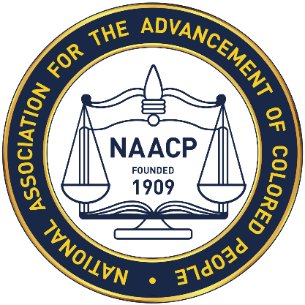 NAACP PETITION FOR OFFICER NOMINATIONWE, THE UNDERSIGNED WISH TO NOMINIATE (please print) __________________ _________________________ FOR THE POSTION OF ______________________.(A VALID PETITION MUST CONTAIN AT LEAST 3 SIGNATURES)FOR THE PURPOSES OF SIGNING THIS PETITION, ONE MUST BE A CURRENT MEMBER IN GOOD STANDING 30-DAYS PRIOR TO THE MEETING.Nominating CommitteeDate Received				Date Submitted to Verify			Date VerifiedNAMEDATEMEMBERSHIP ID#12345